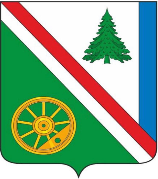 21.06.2022г. №324РОССИЙСКАЯ ФЕДЕРАЦИЯИРКУТСКАЯ ОБЛАСТЬБРАТСКИЙ РАЙОНВИХОРЕВСКОЕ МУНИЦИПАЛЬНОЕ ОБРАЗОВАНИЕАДМИНИСТРАЦИЯПОСТАНОВЛЕНИЕО ВНЕСЕНИИ ИЗМЕНЕНИЙ В ПОСТАНОВЛЕНИЕ ОТ 11.08.2021Г. №157 «ОБ УТВЕРЖДЕНИИ МУНИЦИПАЛЬНОЙ ПРОГРАММЫ ВИХОРЕВСКОГО ГОРОДСКОГО ПОСЕЛЕНИЯ «ОБЕСПЕЧЕНИЕ КОМПЛЕКСНОГО ПРОСТРАНСТВЕННОГО И ТЕРРИТОРИАЛЬНОГО РАЗВИТИЯ ВИХОРЕВСКОГО МУНИЦИПАЛЬНОГО ОБРАЗОВАНИЯ НА 2022-2024 ГОДЫ»»В соответствии со ст.179 Бюджетного кодекса РФ, руководствуясь Федеральным законом от 06.10.2003г. №131-ФЗ «Об общих принципах организации местного самоуправления в Российской Федерации», Уставом Вихоревского муниципального образования, администрация Вихоревского городского поселенияПОСТАНОВЛЯЕТ:	1. Внести в постановление администрации Вихоревского городского поселения от 11.08.2021г. №157 «Об утверждении муниципальной программы Вихоревского городского поселения «Обеспечение комплексного пространственного и территориального развития Вихоревского муниципального образования на 2022-2024 годы» следующие изменения:	1.1. В паспорте программе прогнозную (справочную) оценку ресурсного обеспечения реализации программы изложить в следующей редакции:	1.2. Приложение №2 к муниципальной Программе изложить в новой редакции, прилагаемой к настоящему постановлению (приложение).2. Настоящее постановление подлежит официальному опубликованию.3. Контроль за исполнением настоящего постановления оставляю за собой.Глава Вихоревского муниципального образования                                                                Н.Ю. ДружининПриложение к постановлению администрации Вихоревского городского поселенияПриложение № 2к муниципальной программе «Обеспечение комплексного пространственного и территориального развития  Вихоревского муниципального образования на 2022 - 2024 годыРЕСУРСНОЕ ОБЕСПЕЧЕНИЕРЕАЛИЗАЦИИ ПРОГРАММЫ ЗА СЧЕТ СРЕДСТВ, ПРЕДУСМОТРЕННЫХ В МЕСТНОМ БЮДЖЕТЕПрогнозная (справочная) оценка ресурсного обеспечения реализации программыОбщий объем финансирования по годам реализации составляет:2022 год – 230,0 тыс. рублей;2023 год – 0,0 тыс. рублей;2024 год – 0,0 тыс. рублей.Объем финансирования за счет средств местного бюджета по годам реализации составляет:2022 год – 230,0 тыс. рублей;2023 год – 0,0 тыс. рублей;2024 год – 0,0 тыс. рублей;от21.06.2022г.№324Наименование программы, подпрограммы, ведомственной целевой программы, основного мероприятия, мероприятияОтветственный исполнительИсточники финансированияРасходы (тыс.руб.), годыРасходы (тыс.руб.), годыРасходы (тыс.руб.), годыНаименование программы, подпрограммы, ведомственной целевой программы, основного мероприятия, мероприятияОтветственный исполнительИсточники финансирования2022 год2023 год2024 годМуниципальная программа «Обеспечение комплексного пространственного и территориального развития Вихоревского муниципального образования на 2021 - 2024 годыАдминистрация МО Всего230,00,00,0Муниципальная программа «Обеспечение комплексного пространственного и территориального развития Вихоревского муниципального образования на 2021 - 2024 годыАдминистрация МО МБ230,00,00,01. Актуализация документов территориального планированияАдминистрация МО Всего230,00,00,01. Актуализация документов территориального планированияАдминистрация МО МБ230,00,00,02. Актуализация документов градостроительного зонированияАдминистрация МО Всего0,00,00,02. Актуализация документов градостроительного зонированияАдминистрация МО МБ0,00,00,0